提醒的話：1. 請同學詳細填寫，這樣老師較好做統整，學弟妹也較清楚你提供的意見，謝謝！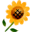 2. 甄選學校、科系請填全名；甄選方式與過程內容書寫不夠請續寫背面。         3. 可直接上輔導處網站https://sites.google.com/a/yphs.tw/yphsc/「甄選入學」區下載本表格，    以電子檔郵寄至yphs316@gmail.com信箱，感謝你！　　　　　              甄選學校甄選學校國立宜蘭大學國立宜蘭大學國立宜蘭大學國立宜蘭大學甄選學系甄選學系資訊工程系資訊工程系學生學測分數國英數社自總■大學個人申請□科技校院申請入學□軍事校院■大學個人申請□科技校院申請入學□軍事校院■大學個人申請□科技校院申請入學□軍事校院■正取□備取□未錄取■正取□備取□未錄取學測分數131111121158■大學個人申請□科技校院申請入學□軍事校院■大學個人申請□科技校院申請入學□軍事校院■大學個人申請□科技校院申請入學□軍事校院■正取□備取□未錄取■正取□備取□未錄取甄選方式與過程■面試佔(   25 　%)一、形式：（教授：學生）人數=（ 3 ： 2 ），方式：                           二、題目：1.自我介紹2.今天來宜蘭大學的印象(抽題目)3.最近有什麼資訊相關的時事4.如果被錄取了會來嗎■備審資料佔(  25   %)   或  □術科實作佔(     %)  或  □筆試佔(     %)□其他佔(     %)請註明其他方式，如：小論文■面試佔(   25 　%)一、形式：（教授：學生）人數=（ 3 ： 2 ），方式：                           二、題目：1.自我介紹2.今天來宜蘭大學的印象(抽題目)3.最近有什麼資訊相關的時事4.如果被錄取了會來嗎■備審資料佔(  25   %)   或  □術科實作佔(     %)  或  □筆試佔(     %)□其他佔(     %)請註明其他方式，如：小論文■面試佔(   25 　%)一、形式：（教授：學生）人數=（ 3 ： 2 ），方式：                           二、題目：1.自我介紹2.今天來宜蘭大學的印象(抽題目)3.最近有什麼資訊相關的時事4.如果被錄取了會來嗎■備審資料佔(  25   %)   或  □術科實作佔(     %)  或  □筆試佔(     %)□其他佔(     %)請註明其他方式，如：小論文■面試佔(   25 　%)一、形式：（教授：學生）人數=（ 3 ： 2 ），方式：                           二、題目：1.自我介紹2.今天來宜蘭大學的印象(抽題目)3.最近有什麼資訊相關的時事4.如果被錄取了會來嗎■備審資料佔(  25   %)   或  □術科實作佔(     %)  或  □筆試佔(     %)□其他佔(     %)請註明其他方式，如：小論文■面試佔(   25 　%)一、形式：（教授：學生）人數=（ 3 ： 2 ），方式：                           二、題目：1.自我介紹2.今天來宜蘭大學的印象(抽題目)3.最近有什麼資訊相關的時事4.如果被錄取了會來嗎■備審資料佔(  25   %)   或  □術科實作佔(     %)  或  □筆試佔(     %)□其他佔(     %)請註明其他方式，如：小論文■面試佔(   25 　%)一、形式：（教授：學生）人數=（ 3 ： 2 ），方式：                           二、題目：1.自我介紹2.今天來宜蘭大學的印象(抽題目)3.最近有什麼資訊相關的時事4.如果被錄取了會來嗎■備審資料佔(  25   %)   或  □術科實作佔(     %)  或  □筆試佔(     %)□其他佔(     %)請註明其他方式，如：小論文■面試佔(   25 　%)一、形式：（教授：學生）人數=（ 3 ： 2 ），方式：                           二、題目：1.自我介紹2.今天來宜蘭大學的印象(抽題目)3.最近有什麼資訊相關的時事4.如果被錄取了會來嗎■備審資料佔(  25   %)   或  □術科實作佔(     %)  或  □筆試佔(     %)□其他佔(     %)請註明其他方式，如：小論文■面試佔(   25 　%)一、形式：（教授：學生）人數=（ 3 ： 2 ），方式：                           二、題目：1.自我介紹2.今天來宜蘭大學的印象(抽題目)3.最近有什麼資訊相關的時事4.如果被錄取了會來嗎■備審資料佔(  25   %)   或  □術科實作佔(     %)  或  □筆試佔(     %)□其他佔(     %)請註明其他方式，如：小論文■面試佔(   25 　%)一、形式：（教授：學生）人數=（ 3 ： 2 ），方式：                           二、題目：1.自我介紹2.今天來宜蘭大學的印象(抽題目)3.最近有什麼資訊相關的時事4.如果被錄取了會來嗎■備審資料佔(  25   %)   或  □術科實作佔(     %)  或  □筆試佔(     %)□其他佔(     %)請註明其他方式，如：小論文■面試佔(   25 　%)一、形式：（教授：學生）人數=（ 3 ： 2 ），方式：                           二、題目：1.自我介紹2.今天來宜蘭大學的印象(抽題目)3.最近有什麼資訊相關的時事4.如果被錄取了會來嗎■備審資料佔(  25   %)   或  □術科實作佔(     %)  或  □筆試佔(     %)□其他佔(     %)請註明其他方式，如：小論文■面試佔(   25 　%)一、形式：（教授：學生）人數=（ 3 ： 2 ），方式：                           二、題目：1.自我介紹2.今天來宜蘭大學的印象(抽題目)3.最近有什麼資訊相關的時事4.如果被錄取了會來嗎■備審資料佔(  25   %)   或  □術科實作佔(     %)  或  □筆試佔(     %)□其他佔(     %)請註明其他方式，如：小論文心得與建議◎備審資料製作建議：  高中前三名獎狀要放◎整體準備方向與建議：   學測成積夠高,高中成績不錯就會上，面試別太緊張◎備審資料製作建議：  高中前三名獎狀要放◎整體準備方向與建議：   學測成積夠高,高中成績不錯就會上，面試別太緊張◎備審資料製作建議：  高中前三名獎狀要放◎整體準備方向與建議：   學測成積夠高,高中成績不錯就會上，面試別太緊張◎備審資料製作建議：  高中前三名獎狀要放◎整體準備方向與建議：   學測成積夠高,高中成績不錯就會上，面試別太緊張◎備審資料製作建議：  高中前三名獎狀要放◎整體準備方向與建議：   學測成積夠高,高中成績不錯就會上，面試別太緊張◎備審資料製作建議：  高中前三名獎狀要放◎整體準備方向與建議：   學測成積夠高,高中成績不錯就會上，面試別太緊張◎備審資料製作建議：  高中前三名獎狀要放◎整體準備方向與建議：   學測成積夠高,高中成績不錯就會上，面試別太緊張◎備審資料製作建議：  高中前三名獎狀要放◎整體準備方向與建議：   學測成積夠高,高中成績不錯就會上，面試別太緊張◎備審資料製作建議：  高中前三名獎狀要放◎整體準備方向與建議：   學測成積夠高,高中成績不錯就會上，面試別太緊張◎備審資料製作建議：  高中前三名獎狀要放◎整體準備方向與建議：   學測成積夠高,高中成績不錯就會上，面試別太緊張◎備審資料製作建議：  高中前三名獎狀要放◎整體準備方向與建議：   學測成積夠高,高中成績不錯就會上，面試別太緊張E-mail手機